RaP Šah, torek, 23. 6. 2020, 6. in 7. uraZa zaključek. Še zadnja letošnja učna ura na daljavo.Za to sem pripravil še tri poučne izglede iz našega šahiranja po Lichessu. Iz vsake izgubljene partije naj bi se človek nekaj naučil. Še posebej težko je izgubiti partijo, ki je že gladko dobljena. Ni zastonj pregovor: »Še nihče ni dobil partije potem, ko se je že enkrat predal«. Čeprav mi je včasih mučno gledati, kako nekateri celo na tekmovanjih, kjer se od vseh udeležencev pričakuje ustrezno znanje, vlečejo poteze v brezupnem položaju vse do mata, pa bodo naslednji zgledi (pravzaprav zadnja dva, saj je prvi miniatura, v kateri je bela imela ves čas položaj »v svojih rokah«) pokazali, kako je mogoče zapraviti še tako dobljen položaj, če si nepreviden.Vse tri partije so partije naše tekmovalke na naših turnirjih v skupnosti Queeny na Lichessu. Dve zmagi in en poraz. Najprej lepa zmaga proti državni prvakinji. 1. e4 e5, 2. Sf3 Sc6, 3. Lc4 Sf6, 4. Sg5 d5, 5. exd5 Sxd5?! (svetuje se Sa5, vendar tudi ta poteza omogoča zanimivo partijo, če se črni pravilno brani), 6. Sxf7?! (žrtev figure za napad. Ob pravilni obrambi črnega ne prinese velike prednosti, vendar pa se redko kdo pravilno brani. Ta otvoritev je bila že omenjena v naših gradivih) Kxf7, 7. Df3 Ke8? (še slabše je Kg8, kar vodi v neubranljiv mat. Vendar je tudi to slabo. Pravilno je Ke6, kralj je sicer na odprtem bojišču, vendar se črni lahko ob pravilni obrambi reši), 8. Lxd5 Sd4?? (pravilno je Df6), 9. Df7 mat!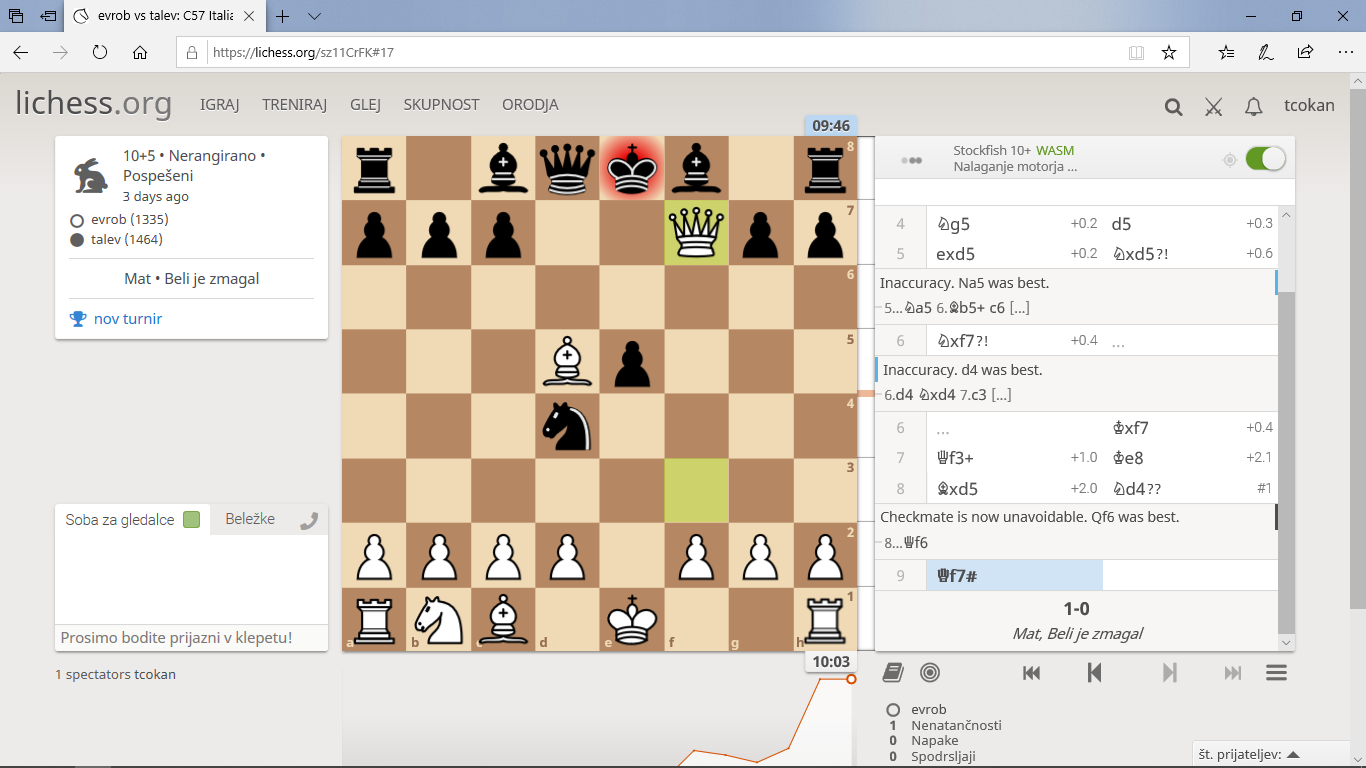 Nato pa nepreviden poraz v že dobljeni partiji: 1. e4 e5, 2. Sf3 Sf6, 3. Sxe5 d6, 4. Sf3 Sxe4, 5. d4 Sf6, 6. Sc3 Lg4, 7. h3 Lxf3, 8. Dxf3 Dc8?, 9. Sb5 Le7, 10. Sc3 0-0, 11. La6? (s kmetom se seveda ne sme vzeti, ker pade trdnjava. Vendar pa ima črni potezo Sxa6) Sc6, 12. Lb5 (diagram)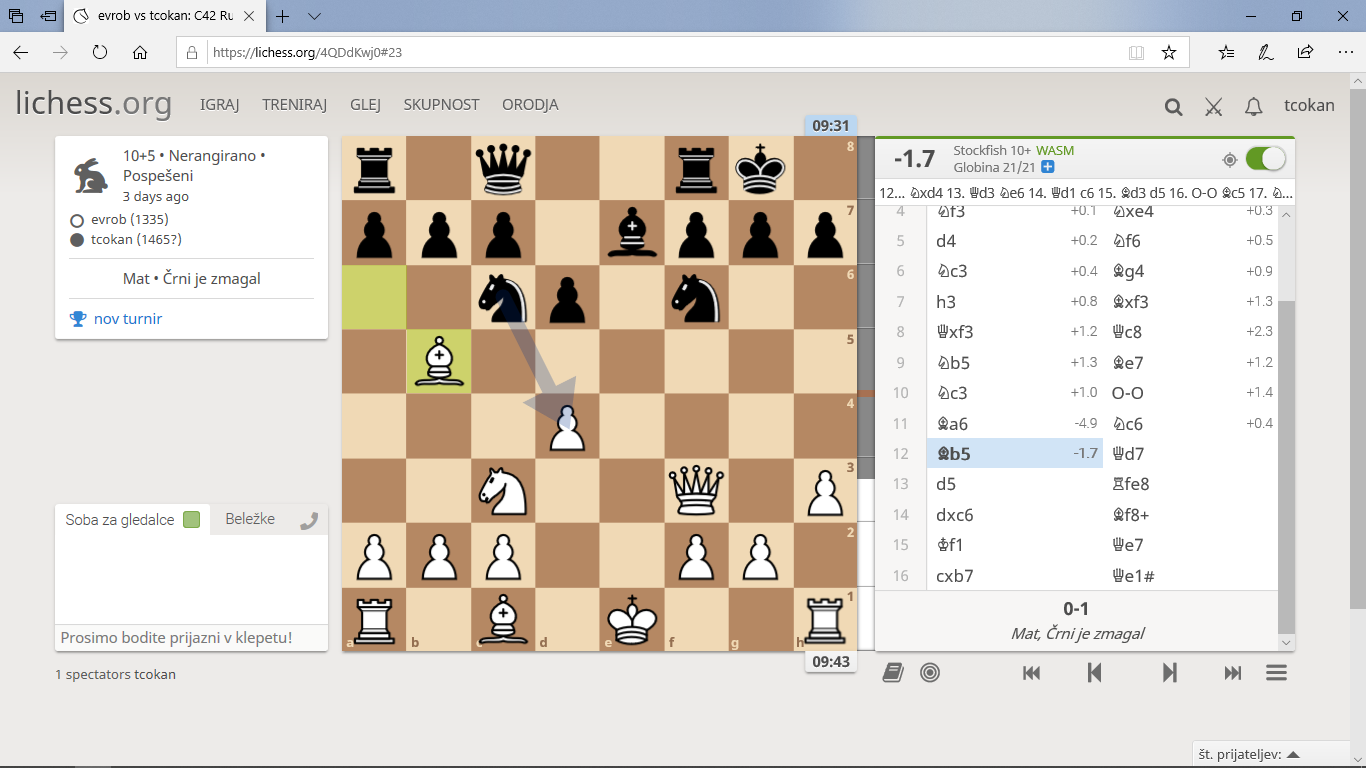 Črni bi zdaj s potezo Sxd4 rešil vse težave, vendar pa nova napaka: 12. ... Dd7?, 13. d5 Tfe8?? (še vedno bi šlo 13. ... Sd4, na 14. Dxf6 gre Sxb5, na 14. Lxd7 pa Sxf3 in nato še Sxd7), 14. dxc6 in beli ima veliko prednost (diagram)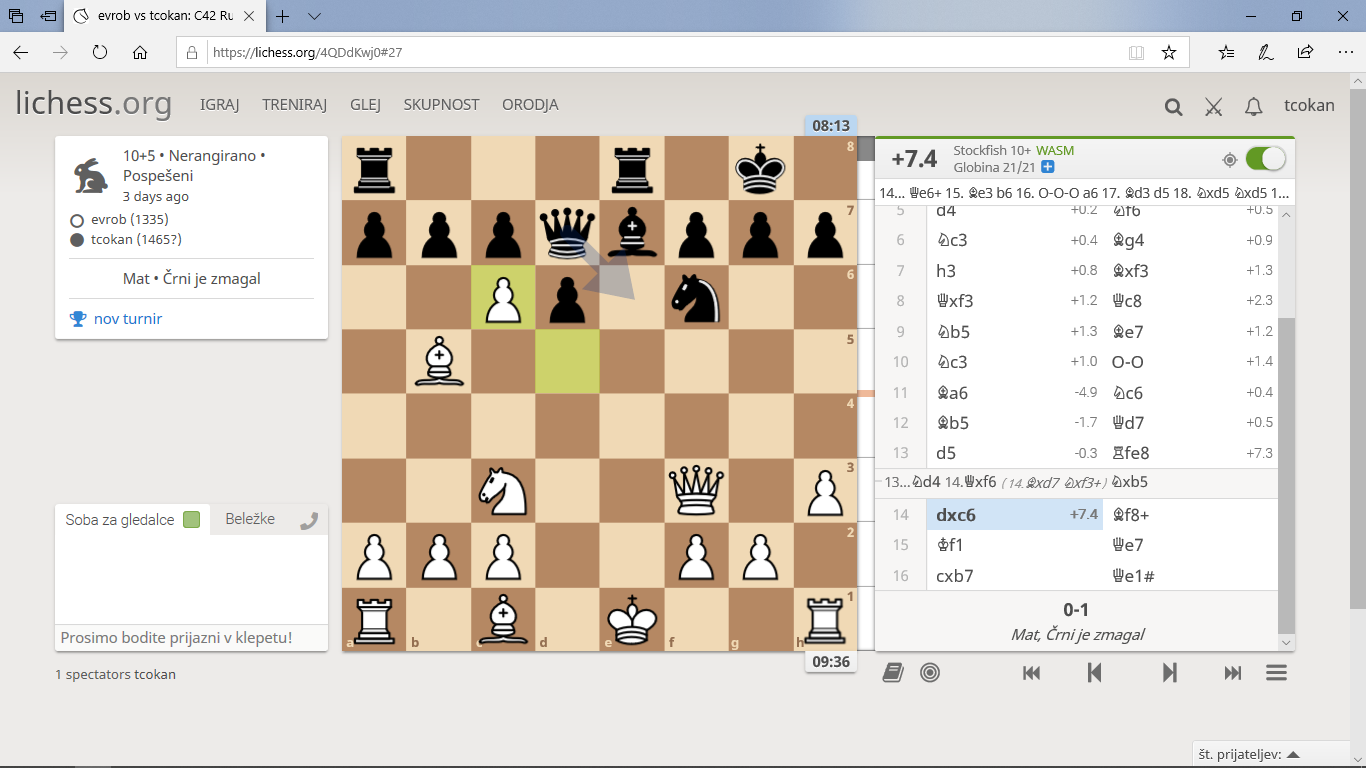 Vendar pa: 14. ... Lf8, 15. Kf1 (pravilno je Le3) De7 (zadnji »trik«, poskus »iz obupa«, proti kateremu pa je lahka obramba: vsak odmik lovca s polja c1 je dober), 16. cxb7?? (izgleda izjemna poteza, pa je največja napaka! Črni ima napadeni obe trdnjavi, beli kmet na a8 se lahko spremeni v novo kraljico, vendar pa...) 16. ... De1 mat!Vendar pa je že naslednjega dne izgubljeno partijo spremenila v novo zmago. Po 17. potezi belega v ne preveč zanimivi igri je nastala naslednja pozicija (diagram, črni je spodaj):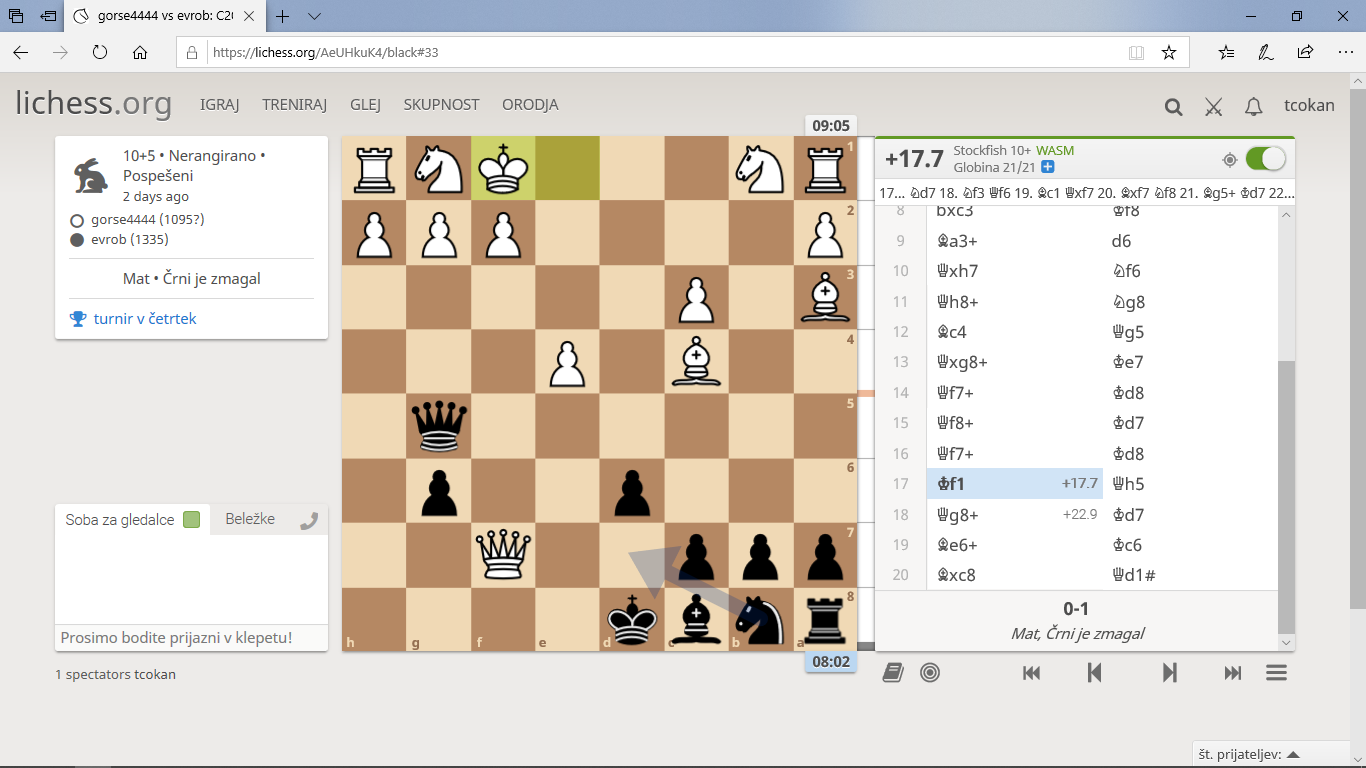 Še »nedolžen« poskus črne: tega računalnik sploh ne pokaže, ker je videti tako »brezupen«. 17. ... Dh5, 18. Dg8 Kd7, 19. Le6 Kc6, 20. Lxc8?? Dd1 mat! Še en zgled, kako je treba biti najbolj previden prav takrat, ko je partija popolnoma dobljena!Končna pozicija: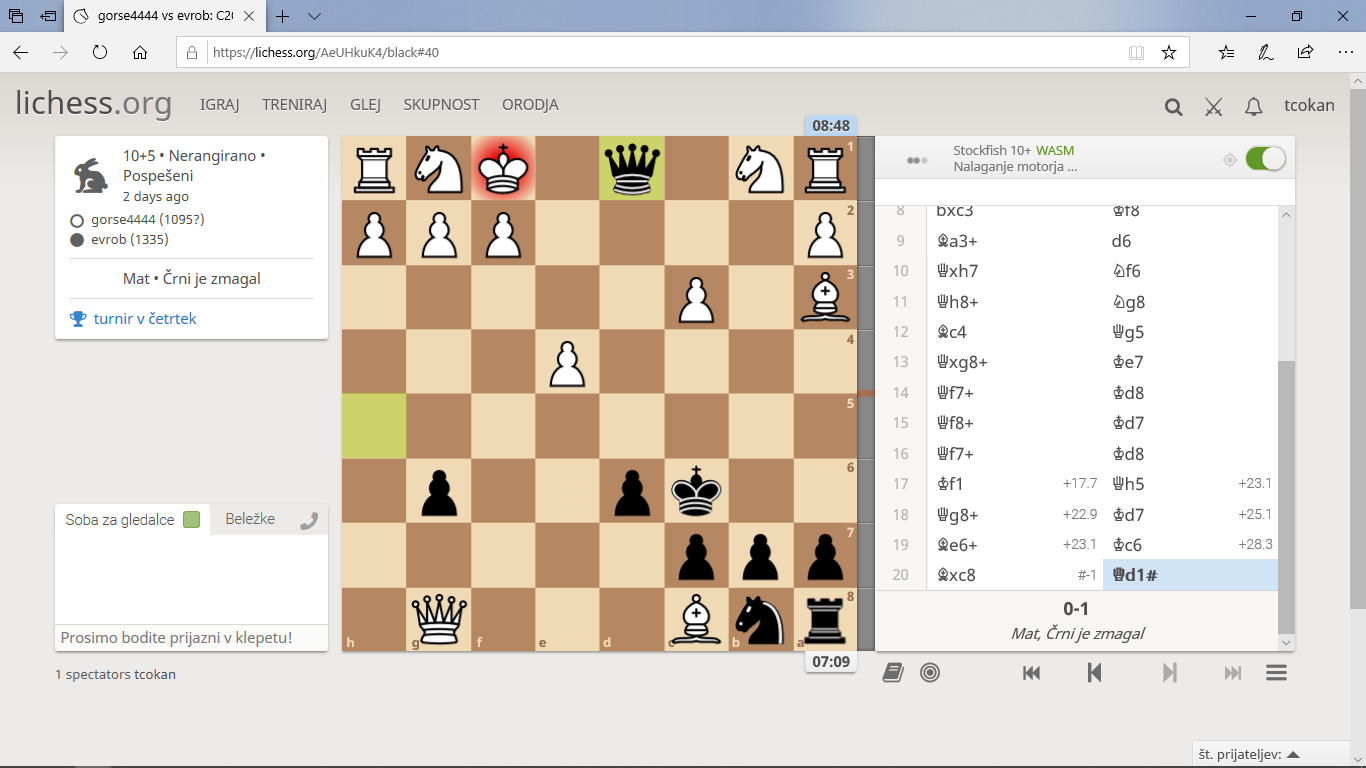 Priznani modreci so rekli: »Na napakah se učimo«. Nekdanji svetovni prvak Robert Fischer pa je dodal: »Toda lažje se je učiti na tujih napakah«. Če oboje strnemo skupaj: koristno je študirati teorijo, analizirati partije drugih igralcev, hkrati pa tudi čim več igrati, seveda pa tudi analizirati svoje lastne partije. Odigrati veliko partij, ne da bi pri tem kaj dosti razmišljali, ne bo prineslo pravega napredka. Ure in ure študirati teorijo, ne da bi jo preizkusili v praksi, pa prav tako ne. Rezultat bo dala uravnotežena kombinacija enega in drugega.Zato je naše igranje na Lichessu zagotovo koristno za vsakogar, ki se bo potrudil in potem vsaj malo razmislil o tem igranju. Naj s tem zaključim letošnje šahovsko šolsko leto. Zahvaljujem se za sodelovanje, želim si sodelovanja tudi med šolskimi počitnicami, kolikor bo dopuščal čas, predvsem pa pogumno v novo šolsko leto. Upam, da nam morebitna epidemija v prihodnjem letu ne bo uničila toliko tekmovanj, kakor nam je letos. Vendar pa smo s šahiranjem po spletu posledice vsaj s šahovskega vidika vsaj nekoliko omilili.